SUGAR BEET FOOD STORE COOPERATIVE 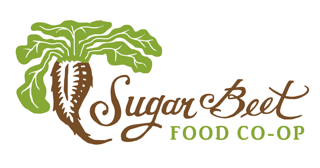 BOARD OF DIRECTORS MEETING MINUTESTUESDAY, JULY 26, 2016, 7-9pmLOCATION:  OAK PARK LIBRARY, MAIN BRANCH.Board of Directors in attendance:  Daniel Becker, , Chris Dowsett, Bill Gee, , Judy Klem, Greg Marsey, Peter Nolan, Rachel Poretsky, Maureen Spain GM:  Chris RolandMeeting called to order at 7:05 pmPubic Comment:Sharon--always greeted every time she goes in the storeThe more Sharon shops, the less she likes going into other stores--they feel big and cold, great music, so welcoming and inviting.Sharon--Website needs to be in synch with salesCan SB sell epsom salts?Approval of minutes from 6/28/16 meeting- unanimousGM Report:Current Ownership Count--1,426Sales ResultsSecond Q just under $800K in sales; June & July have slowedFrozen & Meat & Produce were up about 30%; Cafe up 42% unique and high margin (want to be at about 36-38%); bulk was -3.5% not sure why--bulk could use a spotlight/focusNext quarterly report will include more inventory data from GMHad a very successful quarter--conservative sales growth and overachieved and made labor number lower--made $22k profitKey Initiatives1 Year Anniversary--Tastings food, wine, cider, cookies, fun stuff, Edible Garden Tour, kids activities, raffles, giveaways, 10% off for owners both daysMARKETING WORKING GROUP UPDATE (JUDY)Anniversary--FP Ad in Wednesday Journal coming out 7/27Handing out coupons--Farmer’s market good audienceDoor Hanger post anniversary 1-1.5 mile radius from store to 25-30K households will have new upc codes and expiration date.Video usage--13 videos discuss usage for after anniversaryOWNER EQUITY WORKING GROUP UPDATE (MAUREEN)Working on having a table/presence in the store on a weekly basis during peak timesEquity fill ups--members can give up to $500 to be an owner of a co-op--Dill Pickle idea on how they are raising $$--just an idea to think aboutOWNER LOAN WORKING GROUP UPDATE (BILL)More loans are coming in and some have been paid back; loan strategy in placeEXTERIOR SIGN UPDATEGreg reached out to Interfaith about the sign for approval--scheduled to meet 8/3 with out landlord and their architect.  Initially, their architect had a “cool” reaction to the design of the sign--not sensitive to the design of the building and not fitting. This will delay our approval by the village--as we need to work through this. Will seek relief from village for temporary sign permit.CLOSING Action items:Action Groups meetAttend Anniversary--Sign up to comeProgress on exterior signageProgress on Marketing CalendarConfirm dates for next Board meetings (7pm, at Oak Park Main Library)Tuesday, August 23 Tuesday, September 20 -- Meeting Date ChangedTuesday, October 25 Meeting adjourned at 8:10pm	